Personal Statement Form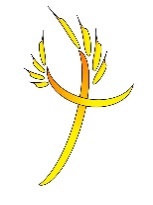 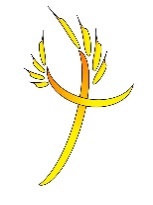 Thank you for applying for a teaching post at Hayfield Cross.  Please complete your application on the Teach Northamptonshire website and use this form to provide your Personal Statement.  Please upload the completed form into the ‘Letter of Application’ section on your Teach Northamptonshire application (please do not provide a separate CV).  Please type into the empty boxes which will expand as you type.Applicant DetailsCurrent PostPrevious Teaching Experience(Please list all employment in a school setting. Prospective NQTs please list Teaching Placements)Other Employment History(Please list all other employment from leaving school.  Please include all roles including breaks and volunteer work as all gaps must be accounted for).Professional Teaching Qualification(Prospective NQTs please include pending qualifications)Education and Qualifications(Please include all formal qualifications including degree/ FE courses, sixth form and secondary school)Training and Courses(Please include any training and qualifications relevant to this post)Personal Statement(Please complete the following sections covering all of the ‘Essential’ and relevant ‘Desirable’ sections of the Person Specification provided in the application pack as this will be used for shortlisting.)Name?Address?Telephone?Email?School (or employer) name and address???School Type(Primary/ Infant/ Junior/ Secondary/ Special)(Primary/ Infant/ Junior/ Secondary/ Special)(Primary/ Infant/ Junior/ Secondary/ Special)Position/ responsibilities held(please list all responsibilities held with date started each one)(please list all responsibilities held with date started each one)(please list all responsibilities held with date started each one)Current pay point?Date appointed?Full / part time??Permanent/ temporary/ supply??DatesFrom – To (m/y)School/ AcademyPrimary/ Infant/ Junior/ Secondary/ Special Town/ CityPost(s) heldFT/PTDatesFrom – To (m/y)Name of employer/ locationPost heldFT/PTUniversity/ Institution(including dates attended)Qualifications and GradesFT / PTDate AwardedSchool/ Academy/ Institution(including dates attended)Qualifications and GradesFT / PTDate AwardedTraining/ Course/ QualificationProviderDate(s)Why do you Want to join our team at Hayfield Cross Church of England School??Experience, Knowledge and Understanding?Skills?Personal Ethos?